16 апреля 2019 года на базе нашей школы  прошел очный тур  муниципального этапа Всероссийского конкурса «Учитель года России 2019».Педагоги района показали  уроки и провели мастер – классы. Оценивало участниц профессиональное жюри.Звание «Учитель года России 2019» присуждено Цирановой Татьяне Ивановне -  учителю начальных  классов МАОУ «Белоярская СОШ № 1».II место  -  Косолапова Дарья Ивановна – учитель математики МБОУ «Большебрусянская СОШ № 7»III место  - Бушманова Юлия Александровна -  учитель английского языка МБОУ «Белоярская СОШ № 14» IV место -  Шестакова Надежда Владимировна -  учитель начальных  классов МБОУ «Логиновская  СОШ № 21»Все педагоги показали высокий профессионализм, проявили свои творческие способности, умение организовать учебный процесс в незнакомом классе.Спасибо нашим обучающимся 1б, 3а,4а, и 7а классов. На уроках ребята не растерялись и не испугались большого количества гостей, своими знаниями помогли  учителям -  конкурсантам реализовать задуманное.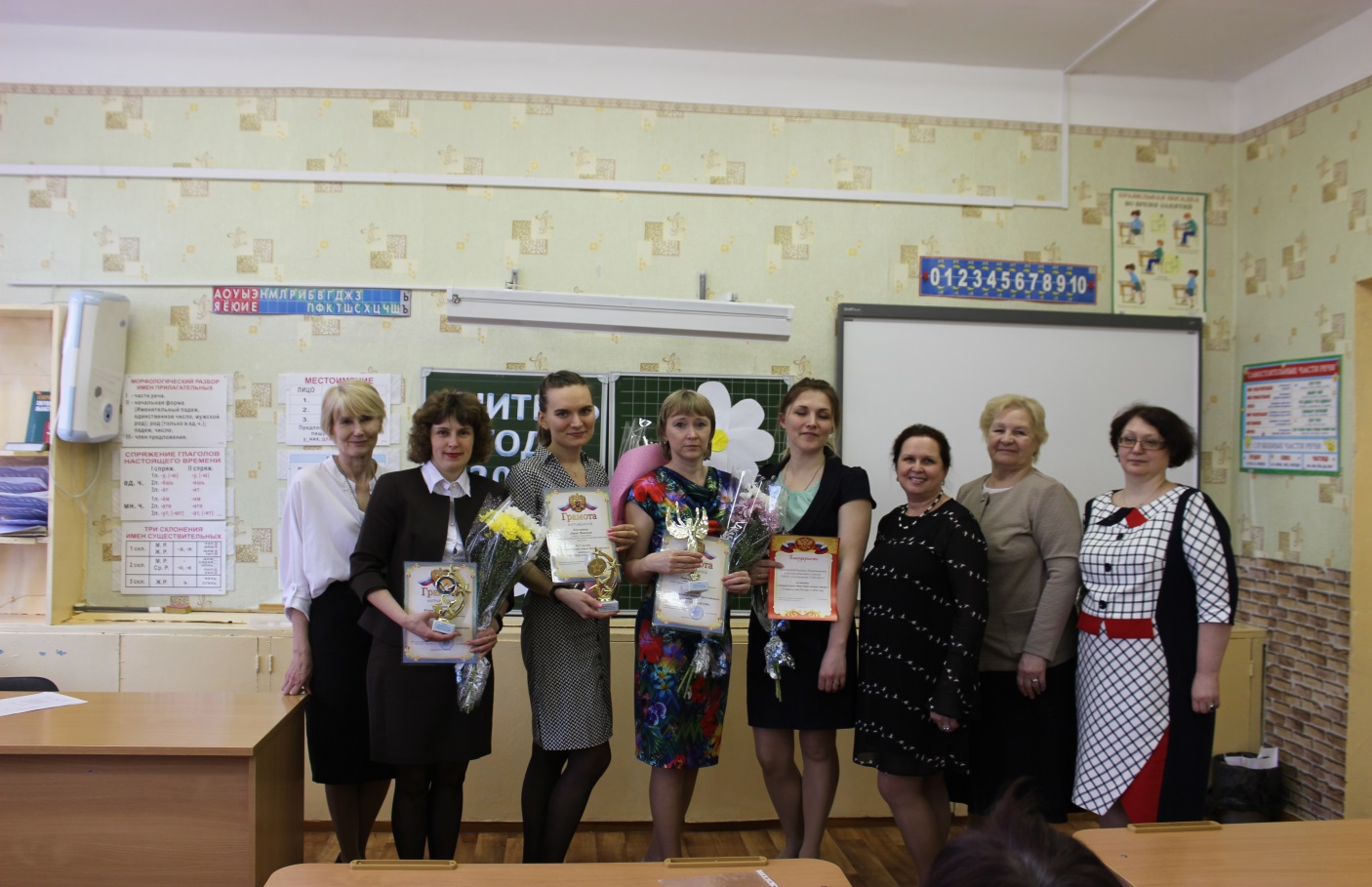 